City of Alamo HotlineStormwater Violations Hotline (956) 784-8131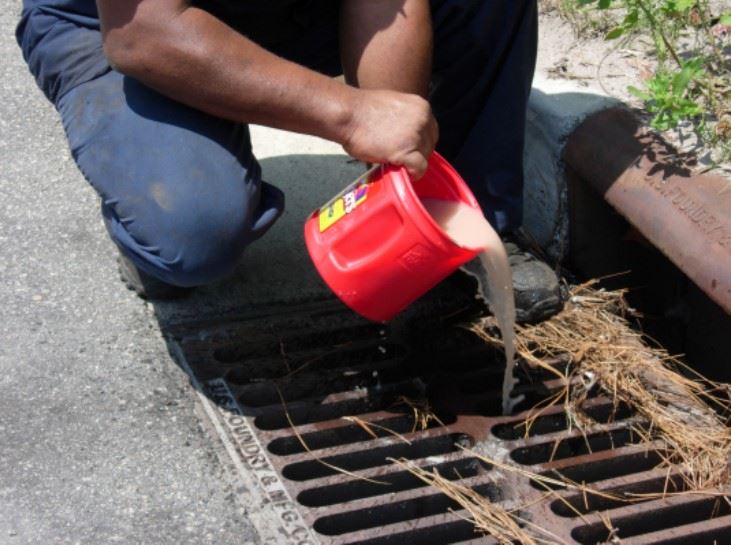 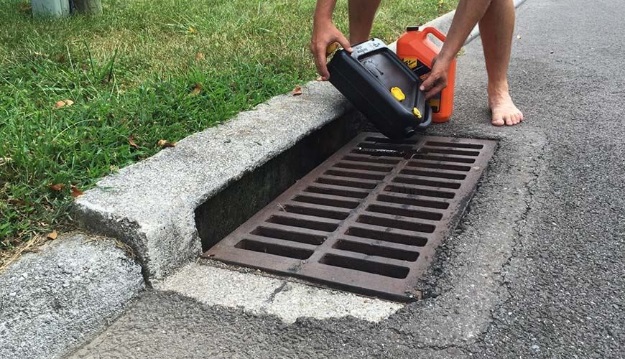 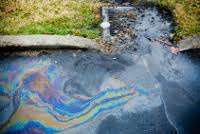 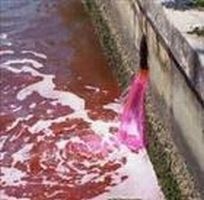 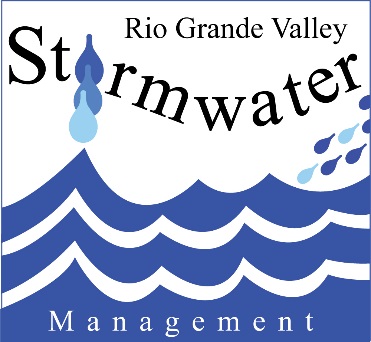 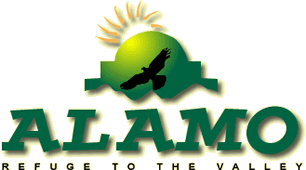 